2. Цель и задачи Конкурса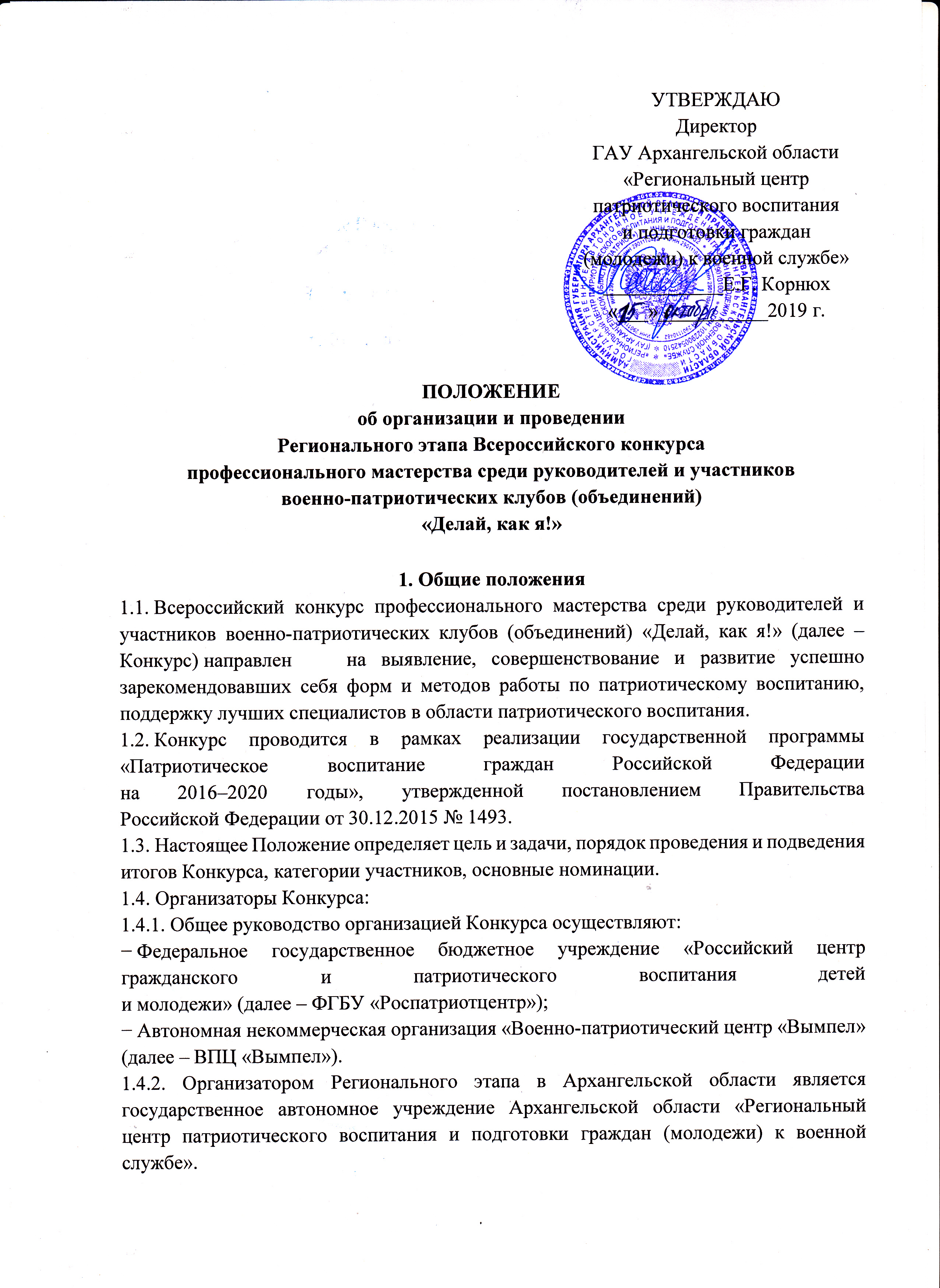 2.1. Цель Конкурса: выявление и поощрение лучших руководителей, инструкторов, педагогов, воспитанников клубов и объединений военно-патриотической направленности, распространение результативного педагогического опыта работы с детьми и молодежью в сфере патриотического воспитания.2.2. Задачи Конкурса:− повышение внимания органов власти всех уровней к вопросам патриотического воспитания детей и молодежи и деятельности 
военно-патриотических объединений;− развитие профессиональных компетенций и социальной активности руководителей, инструкторов, педагогов, воспитанников 
военно-патриотических клубов и объединений;− оценка и повышение уровня профессиональной подготовки руководителей, инструкторов, педагогов, воспитанников клубов 
и объединений военно-патриотической направленности;− создание системы поддержки квалифицированных специалистов 
в области патриотического воспитания;− стимулирование разработки программ и проектов в области патриотического воспитания и их реализация;− проведение комплексной многоступенчатой оценки участников, основанной на использовании взаимодополняющих методов, позволяющих оценить реальные качества и компетенции участников Конкурса;− формирование коммуникационной площадки для обмена опытом между участниками, содействия их дальнейшему развитию 
и распространению лучших практик.3. Участники Конкурса3.1. Участниками Регионального этапа конкурса являются граждане Российской Федерации, проживающие в Архангельской области:− руководители военно-патриотических клубов, объединений, центров патриотического воспитания;− педагоги (инструкторы) военно-патриотических клубов, объединений, центров патриотического воспитания;− воспитанники военно-патриотических клубов, объединений 
в возрасте от 14 до 17 лет (включительно) с письменного согласия законных представителей – родителей, усыновителей или попечителя, 
за исключением случаев, когда такой несовершеннолетний приобрел дееспособность в полном объеме.3.2. Участники Конкурса должны иметь стаж работы или опыт участия 
в деятельности военно-патриотического клуба, объединения, центра патриотического воспитания не менее 1 (одного) года.3.3. Конкурс проводится по следующим номинациям:− «Лучший руководитель военно-патриотического клуба, объединения, центра патриотического воспитания»;− «Лучший педагог (инструктор) военно-патриотического клуба, объединения, центра патриотического воспитания»;− «Лучший воспитанник военно-патриотического клуба, объединения».3.4. Организаторы Конкурса вправе изменить наименование номинаций или дополнить перечень номинаций. 4. Этапы проведения Конкурса4.1.   Региональный этап проводится: с 30 сентября 2019 года до 25 ноября 2019 года.4.1.1 Региональным этапом Конкурса признается конкурс в субъекте Российской Федерации, в котором приняли участие не менее 3 (трех) участников в каждой номинации. По итогам регионального этапа Конкурса в срок не позднее 
25 ноября 2019 года уполномоченное лицо ГАУ Архангельской области «Патриот» уведомляет о его итогах Организаторов Конкурса.4.2 Всероссийский заочный этап проводится с 25 ноября . по 25 декабря ;4.3 Всероссийский финал: февраль 2020 года (город Москва).5. Представление документов и материалов для участия 
в Региональном этапе Конкурса5.1. Все участники заполняют согласие на обработку персональных данных и использование предоставляемой информации.	 
За несовершеннолетнего участника согласие на обработку персональных данных и использование предоставляемой информации заполняет законный представитель.5.2. Перечень конкурсной документации, представляемой участниками:Номинация «Лучший руководитель военно-патриотического клуба, объединения, центра патриотического воспитания» 
(пакет документов):информационная карта участника, раскрывающая основные профессиональные этапы деятельности;эссе «Я – часть истории моей страны» (объемом не более 
1 страницы);презентация программы деятельности клуба (объединения) 
(не более 12 слайдов в формате PDF). Номинация «Лучший педагог (инструктор) 
военно-патриотического клуба, объединения, центра патриотического воспитания» (пакет документов):информационная карта участника, раскрывающая основные профессиональные этапы деятельности;эссе «Я – часть истории моей страны» (объемом не более
1 страницы);план-конспект открытого занятия; презентация деятельности клуба (объединения) 
(не более 12 слайдов в формате PDF).Номинация «Лучший воспитанник военно-патриотического клуба, объединения» (пакет документов):информационная карта участника, заверенная руководителем клуба/объединения, включающая в себя описание деятельности конкурсанта 
в общественной жизни объединения (фотографии, копии дипломов, документов о поощрении, наградах и т.д. – не более 5 страниц);эссе «Я вижу в бликах Вечного огня…» (объемом не более
1 страницы);презентация или видеопрезентация – автопортрет «Мой клуб – моя семья» (продолжительностью не менее 2-3 минуты, возможно выложить видеоролик на хостинг «youtube» и прислать ссылку).5.3. Требования к материалам, представляемым на Конкурс: Для текстовых работ: документ Word 97-2007, шрифт Times New Roman, кегль № 14, межстрочный интервал 1,15, поля .Презентации представляются в формате PDF. 5.4. Все материалы, в том числе согласие на обработку персональных данных и использование предоставляемой информации (п. 5.1; 5.2), размещаются участником в одном из облачных сервисов (Майл-облако, Гугл-диск или Яндекс-диск) в одной папке. Название папки должно содержать фамилию, имя, отчество (полностью) участника Конкурса. Название каждого файла должно точно отражать содержимое файла (например: Информационная_карта.doc, Эссэ.doc и т.д.). Ссылка на папку указывается при подаче заявки в АИС «Молодежь России».5.5 Заявка подается по электронной почте patriotproekt@yandex.ru с пометкой конкурс «Делай, как я» или на портале АИС «Молодежь России» до 20 ноября 2019 г. (В разделе «Мероприятия», название «Региональный этап конкурса профессионального мастерства среди руководителей и участников 
военно-патриотических клубов (объединений) «Делай, как я!») по ссылке: https://myrosmol.ru/event/364405.6. Экспертный совет Регионального этапа конкурса вправе отклонить заявки, оформленные с нарушениями требований настоящего Положения.5.7. Материалы, направленные для участия в Региональном этапе конкурса, не рецензируются и не возвращаются.5.8. Материалы Регионального этапа конкурса рассматриваются Экспертным советом Конкурса.5.9. Критерии оценки Регионального этапа номинаций указаны в Приложениях.6. Экспертный совет Конкурса.6.1. Для оценки результатов прохождения Регионального этапа Конкурса создается Экспертный совет Конкурса.6.2. Экспертный совет Конкурса:проводит экспертизу материалов, представленных 
на Региональный этап Конкурса, в соответствии с критериями оценки;проводит оценку результатов прохождения Регионального этапа Конкурса;оценивает участие конкурсантов в испытаниях и принимает решение о победителях и призерах в номинациях Конкурса;выносит на утверждение Оргкомитета Конкурса итоги Регионального этапа Конкурса и список победителей Регионального этапа.6.3. Решение Экспертного совета Конкурса принимается на его заседании и считается принятым, если за него проголосовало не менее половины от числа присутствующих на заседании членов Экспертного совета. Решения Экспертного совета оформляются протоколом и подписывают все члены Экспертного совета.7. Финансирование Конкурса7.1. Финансирование проведения Регионального этапа Конкурса осуществляется в рамках подпрограммы № 3 «Гражданско-патриотическое воспитание граждан Российской Федерации и допризывная подготовка молодежи в Архангельской области (2014 – 2020 годы)» государственной программы Архангельской области «Патриотическое воспитание, развитие физической культуры, спорта, туризма и повышение эффективности реализации молодежной политики в Архангельской области (2014 – 2020 годы)»7.2. Расходы на проезд к месту проведения и обратно участников финала (победителей Всероссийского заочного этапа) Конкурса осуществляются за счет средств направляющей стороны.7.2.1. Оплата билетов участнику Конкурса до места проведения Всероссийского финала Конкурса и обратно осуществляется только после получения участником заочного этапа Всероссийского Конкурса подтверждения об участии во Всероссийском финале Конкурса от Оргкомитета Конкурса в личном кабинете АИС «Молодежь России».8. Контактные данныеПо организационным вопросам проведения Регионального этапа – Ермолина Анна Федоровна, старший специалист по социальной работе с молодежью ГАУ Архангельской области «Патриот» тел. 8(818)211-422; Электронная почта: patriotproekt@yandex.ruСогласиена обработку персональных данных 
и использование предоставляемой информацииСогласие на обработку персональных данныхДиректору ГАУ Архангельской области «Региональный центр патриотического воспитания и подготовки граждан (молодежи) к военной службе»Я, _____________________________________________________________________________  ,(ФИО)паспорт ___________ выдан _______________________________________________________,(серия, номер)                                      (когда и кем выдан)адрес регистрации:________________________________________________________________.Я даю согласие на обработку Организацией своих персональных данных, то есть совершение, 
в том числе, следующих действий: обработку (включая сбор, систематизацию, накопление, хранение, уточнение (обновление, изменение), использование, обезличивание, блокирование, уничтожение персональных данных), при этом общее описание вышеуказанных способов обработки данных приведено в  Федеральном законе от 27 июля 2006 г. № 152-ФЗ, а также на публикацию моих видео-, фото-изображений с моей фамилией, именем, отчеством, наименованием образовательной организации, и моих работ, представленных на конкурс, проходящий в рамках мероприятий Организации.
Настоящее согласие действует бессрочно.Настоящее согласие может быть мной отозвано в любой момент.В случае неправомерного использования предоставленных данных согласие отзывается моим письменным заявлением.Я по письменному запросу имею право на получение информации, касающейся обработки моих персональных данных (в соответствии со ст.14 Федерального закона от 27 июля 2006 г.  № 152-ФЗ). Подтверждаю, что ознакомлен(а) с положениями Федерального закона от 27 июля 2006 г. 
№152-ФЗ «О персональных данных», права и обязанности в области защиты персональных данных мне разъясненыЯ подтверждаю, что, давая такое согласие, я действую по собственной воле. "____" ___________ 201__ г.                    __________________ /________________________/Подпись 			 Расшифровка подписиСогласие на обработку персональных данных (для несовершеннолетних участников)Директору ГАУ Архангельской области «Региональный центр патриотического воспитания и подготовки граждан (молодежи) к военной службе»Я, __________________________________________________являюсь родителем несовершеннолетнего в возрасте старше 14 лет, малолетнего (нужное подчеркнуть) _____________________________________________________________принимающего участие 
в мероприятии автономной некоммерческой организации «Военно-патриотический центр «Вымпел», федерального государственного бюджетного учреждения «Российский центр гражданского 
и патриотического воспитания детей и молодежи», федерального государственного бюджетного учреждения «Российский детско-юношеский центр», (далее – Организация), в соответствии 
с требованиями ст. 9 Федерального закона от 27 июля 2006 г. № 152-ФЗ «О персональных данных», даю свое согласие на обработку моих, моего ребенка персональных данных, необходимых Организации 
в связи с отношениями, возникающими между принимающим участие в мероприятиях Организации 
и Организацией.Перечень моих, моего ребенка персональных данных, передаваемых Организации на обработку:- сведения, удостоверяющие мою личность и личность участника мероприятия Организации (свидетельство о рождении и/или паспорт);- сведения о составе семьи;- сведения о месте проживания;- сведения о месте учебы моего ребенка.Я даю согласие на обработку Организацией моих, моего ребенка персональных данных, то есть совершение, в том числе, следующих действий: обработку (включая сбор, систематизацию, накопление, хранение, уточнение (обновление, изменение), использование, обезличивание, блокирование, уничтожение персональных данных), при этом общее описание вышеуказанных способов обработки данных приведено в  Федеральном законе от 27 июля 2006 г. № 152-ФЗ, а также на публикацию видео-, фото-изображений моего ребенка с его фамилией, именем, отчеством, наименованием образовательной организации, и работ моего ребенка, представленных на конкурс, проходящий в рамках мероприятий.	Настоящее согласие действует бессрочно.Настоящее согласие может быть мной отозвано в любой момент.В случае неправомерного использования предоставленных данных согласие отзывается моим письменным заявлением.Я по письменному запросу имею право на получение информации, касающейся обработки моих, моего ребенка персональных данных (в соответствии со ст.14 Федерального закона от 27 июля 2006 г. 
№ 152-ФЗ). «____»______________ 20    г.       __________________                 _________________                                                                   Подпись                                             ФИОПодтверждаю, что ознакомлен(а) с положениями Федерального закона от 27 июля 2006 г. 
№152-ФЗ «О персональных данных», права и обязанности в области защиты персональных данных мне разъяснены.«____»______________ 20    г.   __________________                 _________________                                                                 Подпись                                           ФИОКонкурсная документация участника Всероссийского конкурса профессионального мастерства среди руководителей и участников военно-патриотических клубов (объединений) «Делай, как я!»Пакет документов для руководителя и педагога (инструктора)ИНФОРМАЦИОННАЯ КАРТАучастника Всероссийского конкурса «Делай, как я!» (Номинация ______________________________________)фамилияимя, отчествоСубъект Российской ФедерацииПЛАН ОТКРЫТОГО ЗАНЯТИЯфамилияимя, отчествоСубъект Российской ФедерацииЭССЕ«Я – часть истории моей страны»Конкурсная документация участника Всероссийского конкурса профессионального мастерства среди руководителей и участников военно-патриотических клубов (объединений) «Делай, как я!»Пакет документов для воспитанников 
военно-патриотических клубов, объединенийИНФОРМАЦИОННАЯ КАРТАучастника Всероссийского конкурса «Делай, как я!» Номинация: «Лучший воспитанник военно-патриотического клуба, объединения»фамилияимя, отчествоСубъект Российской ФедерацииЭССЕ«Я вижу в бликах Вечного огня…»Критерии оценки Всероссийского заочного этапа Конкурса в номинациях«Лучший руководитель военно-патриотического клуба, объединения, центра патриотического воспитания» 
и «Лучший педагог (инструктор) военно-патриотического клуба, объединения, центра патриотического воспитания»Критерии оценки Всероссийского заочного этапа Конкурса в номинации«Лучший воспитанник военно-патриотического клуба, объединения»Техническая карта авторской программы Всероссийского заочного этапа Конкурса номинации «Лучший руководитель военно-патриотического клуба, объединения, центра патриотического воспитания» (Оценка программы деятельности объединения или авторской образовательной программы)СОСТАВ ЭКСПЕРТНОГО СОВЕТАРегионального этапа конкурса профессионального мастерства «Делай, как я!» среди руководителей, педагогов/инструкторов и воспитанников военно-патриотических клубов, объединений и центров1. Общие сведения1. Общие сведения1. Общие сведенияСубъект Российской ФедерацииСубъект Российской ФедерацииНаселенный пунктНаселенный пунктДата рождения (день, месяц, год)Дата рождения (день, месяц, год)Место рожденияМесто рожденияАдреса в Интернете (сайт, социальные сети) Адреса в Интернете (сайт, социальные сети) 2. Работа2. Работа2. РаботаМесто работы (наименование организации 
в соответствии с уставом)Место работы (наименование организации 
в соответствии с уставом)Занимаемая должность (наименование 
в соответствии с записью в трудовой книжке или приказом по организации)Занимаемая должность (наименование 
в соответствии с записью в трудовой книжке или приказом по организации)Общий трудовой стажОбщий трудовой стажСтаж в данной организацииСтаж в данной организацииСтаж работы на руководящей должности 
в патриотическом объединении (при наличии)Стаж работы на руководящей должности 
в патриотическом объединении (при наличии)Почетные звания и награды (наименования 
и даты получения в соответствии с записями 
в трудовой книжке или с приказами)Почетные звания и награды (наименования 
и даты получения в соответствии с записями 
в трудовой книжке или с приказами)Послужной список (места и сроки работы 
за последние 5 лет) Послужной список (места и сроки работы 
за последние 5 лет) 3. Образование3. Образование3. ОбразованиеНазвание и год окончания организации профессионального образованияНазвание и год окончания организации профессионального образованияСпециальность, квалификация по дипломуСпециальность, квалификация по дипломуДополнительное профессиональное образование или курсы повышения квалификации за последние три года (наименования дополнительных профессиональных программ, места и сроки их освоения)Дополнительное профессиональное образование или курсы повышения квалификации за последние три года (наименования дополнительных профессиональных программ, места и сроки их освоения)Ученая степеньУченая степень4. Общественная деятельность4. Общественная деятельность4. Общественная деятельностьУчастие в общественных организациях (наименование, направление деятельности)Участие в общественных организациях (наименование, направление деятельности)5. Семья5. Семья5. СемьяСемейное положение Семейное положение 6. Досуг6. Досуг6. ДосугХоббиХоббиСпортивные увлеченияСпортивные увлечения7. Контакты7. Контакты7. КонтактыРабочий адрес с индексомРабочий адрес с индексомДомашний адрес с индексомДомашний адрес с индексомРабочий телефон с междугородним кодомРабочий телефон с междугородним кодомМобильный телефон с междугородним кодомМобильный телефон с междугородним кодомЭлектронная почтаЭлектронная почта8. Документы8. Документы8. ДокументыПаспорт (серия, номер, кем и когда выдан)Паспорт (серия, номер, кем и когда выдан)ИННИННСвидетельство пенсионного государственного страхованияСвидетельство пенсионного государственного страхования9. Иные материалы9. Иные материалы9. Иные материалыВаше жизненное кредоПочему вам нравится работать 
в патриотическом объединении?Профессиональные и личностные ценности, наиболее вам близкиеИнтересные сведения об участнике конкурса, не раскрытые предыдущими разделами (не более 500 слов).  Подборка фотографий Подборка фотографий1. Портрет;2. Жанровая (с занятия, мероприятия и т. п.);3. Дополнительные жанровые фотографии (не более 5).Фотографии загружаются в облачный сервис в формате *.jpg с разрешением 300 точек на дюйм без уменьшения исходного размера. В данное поле прикрепляется ссылка на их скачивание.Необходимое техническое обеспечениеНеобходимое техническое обеспечениеПланируемое занятиеНеобходимая материальная база 
для проведения открытого занятияТема, место проведения (класс, спортзал), МТО1. Общие сведения1. Общие сведенияСубъект Российской ФедерацииНаселенный пунктДата рождения (день, месяц, год)Место рожденияАдреса в Интернете (сайт, социальные сети) Место учебы (наименование организации)2. Общественная деятельность2. Общественная деятельностьНаименование представляемого военно-патриотического объединения Ваш статус в клубеДата вступления в клубНаграды и достижения3. Досуг3. ДосугХоббиСпортивные увлечения4. Контакты4. КонтактыДомашний адрес с индексомДомашний телефон 
с междугородним кодомМобильный телефон 
с междугородним кодомЭлектронная почта5. Документы5. ДокументыПаспорт (серия, номер, кем 
и когда выдан)ИННСвидетельство пенсионного государственного страхования6. Иные материалы6. Иные материалыПочему вам нравится заниматься в патриотическом объединении?В какое учебное заведение Вы планируете поступать?Интересные сведения об участнике конкурса, не раскрытые предыдущими разделами (не более 500 слов).  Подборка фотографий Подборка фотографий1. Портрет;2. Жанровая (с занятия, мероприятия и т. п.);3. Дополнительные жанровые фотографии (не более 5).Фотографии загружаются в облачный сервис в формате *.jpg с разрешением 300 точек на дюйм без уменьшения исходного размера. В данное поле прикрепляется ссылка на их скачивание.Необходимое техническое обеспечениеНеобходимое техническое обеспечениеНеобходимая материальная база 
для проведения самопрезентации№ п/пКритерии оценкиМаксимальный баллЭссе «Я – часть истории моей страны»:– логичность и аргументированность изложения и общих выводов работы – до 4-х баллов;– грамотность – до 3-х баллов;– индивидуальность стиля автора – до 3-х баллов.10Презентация деятельности клуба (максимальное количество баллов по каждому критерию – 2 балла):– наличие материалов, отражающих эффективность работы объединения– актуальность;– логика основных этапов реализуемой программы;– уникальность;– комплексность.10Максимальное количество баллов20№ п/пКритерии оценкиМаксимальный баллПрезентация – автопортрет: «Мой клуб – моя семья» (максимальное количество баллов по каждому критерию – 2 балла):– соответствие содержания заявленной теме;– соответствие регламенту;– оригинальность идеи;– стиль;– достоверность информации.10Эссе на тему «Я вижу в бликах Вечного огня…»:– логичность и аргументированность изложения и общих выводов работы – 
до 4-х баллов;– грамотность – до 3-х баллов;– индивидуальность стиля автора – до 3-х баллов.10Максимальное количество баллов20№ п/пИнформацияПоля для заполненияНазвание программыАвтор программы (Ф.И.О., должность)Название ВПО (отряда), которое представляет автор программыКоличество участников программыАктуальность, новизна программы Цели и задачи программы. Ожидаемые результатыСодержание и технологии реализации программы 7.1.Соответствие выбранных форм и методов обучения возрасту участниковСроки реализации программы (начало 
и окончание работы над программой, ее продолжительность). Стадия реализации программы в настоящее времяРесурсное обеспечение программы Анализ и оценка степени эффективности программы с указанием результатов мониторинга.КОРНЮХ Евгений Геннадьевич−директор ГАУ Архангельской области «Региональный центр патриотического воспитания и подготовки граждан (молодежи) к военной службе» (председатель)СИДОРОВСергей ПетровичСИДОРОВСергей Петровичпомощник военного комиссара по военно-патриотической работе военного комиссариата Архангельской областиТАГАЕВСергей Сергеевичначальник Штаба регионального отделения ВВПОД ЮНАРМИЯКОРЕЛЬСКАЯЕлена Анатольевна−Начальник Организационно-методического отдела ГАУ Архангельской области «Региональный центр патриотического воспитания и подготовки граждан (молодежи) к военной службе»;КУРЕНГИНАИрина Евгеньевна−Начальник отдела патриотического воспитания ГАУ Архангельской области «Региональный центр патриотического воспитания и подготовки граждан (молодежи) к военной службе»;ШАБАТЬКОВасилий Александрович−Начальник отдела допризывной подготовки ГАУ Архангельской области «Региональный центр патриотического воспитания и подготовки граждан (молодежи) к военной службе»;УСКАЯТатьяна Федоровна−Художественный руководитель ГАУ Архангельской области «Региональный центр патриотического воспитания и подготовки граждан (молодежи) к военной службе»;ЕРМОЛИНА Анна Федоровна−Старший специалист по социальной работе с молодежью ГАУ Архангельской области «Региональный центр патриотического воспитания и подготовки граждан (молодежи) к военной службе»